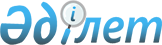 О внесении изменений в решение Сатпаевского городского маслихата от 14 декабря 2012 года № 103 "О городском бюджете на 2013-2015 годы"
					
			С истёкшим сроком
			
			
		
					Решение Сатпаевского городского маслихата Карагандинской области от 9 октября 2013 года № 173. Зарегистрировано Департаментом юстиции Карагандинской области 12 октября 2013 года № 2395. Прекращено действие в связи с истечением срока
      В соответствии с Бюджетным кодексом Республики Казахстан от 4 декабря 2008 года, Законом Республики Казахстан "О местном государственном управлении и самоуправлении в Республике Казахстан" от 23 января 2001 года, городской маслихат РЕШИЛ:
      1. Внести в решение Сатпаевского городского маслихата от 14 декабря 2012 года № 103 "О городском бюджете на 2013-2015 годы" (зарегистрировано в Реестре государственной регистрации нормативных правовых актов за № 2067 и опубликовано в газете "Шарайна" от 28 декабря 2012 года № 64 (2035)), внесены изменения и дополнения решением Сатпаевского городского маслихата от 29 марта 2013 года № 129 "О внесении изменений и дополнения в решение 13 сессии Сатпаевского городского маслихата от 14 декабря 2012 года № 103 "О городском бюджете на 2013-2015 годы" (зарегистрировано в Реестре государственной регистрации нормативных правовых актов за № 2284 и опубликовано в газете "Шарайна" от 12 апреля 2013 года в № 15 (2050)), решением Сатпаевского городского маслихата от 11 июля 2013 года № 152 "О внесении изменений и дополнений в решение Сатпаевского городского маслихата от 14 декабря 2012 года № 103 "О городском бюджете на 2013-2015 годы" (зарегистрировано в Реестре государственной регистрации нормативных правовых актов за № 2354 и опубликовано в газете "Шарайна" от 19 июля 2013 года в № 29 (2064)), следующие изменения:
      1) в пункте 1:
      в подпункте 1):
      цифры "4 156 229" заменить цифрами "4 275 519";
      цифры "1 366 543" заменить цифрами "1 482 643";
      цифры "9 247" заменить цифрами "12 337";
      цифры "2 768 150" заменить цифрами "2 768 250";
      в подпункте 2):
      цифры "4 207 741" заменить цифрами "4 327 031";
      2) в пункте 3:
      в подпункте 1):
      цифры "98 534" заменить цифрами "98 634";
      3) в пункте 4:
      в абзаце пятом цифры "30 314" заменить цифрами "30 414";
      4) приложения 1, 2, 4 к указанному решению изложить в новой редакции согласно приложениям 1, 2, 3 к настоящему решению.
      2. Настоящее решение вводится в действие с 1 января 2013 года. Городской бюджет на 2013 год Городской бюджет на 2014 год Перечень бюджетных программ поселка Жезказган на 2013 год
					© 2012. РГП на ПХВ «Институт законодательства и правовой информации Республики Казахстан» Министерства юстиции Республики Казахстан
				
Председатель сессии,
секретарь городского маслихата
С. ИмамбайПриложение 1
к решению 21 сессии
Сатпаевского городского маслихата
от 9 октября 2013 года № 173
Приложение 1
к решению 13 сессии
Сатпаевского городского маслихата
от 14 декабря 2012 года № 103
Категория
Категория
Категория
Категория
Сумма (тысяч тенге)
Класс
Класс
Класс
Сумма (тысяч тенге)
Подкласс
Подкласс
Сумма (тысяч тенге)
Наименование
Сумма (тысяч тенге)
1
2
3
4
5
I. Доходы
4275519
1
Налоговые поступления
1482643
01
Подоходный налог
434412
2
Индивидуальный подоходный налог
434412
03
Социальный налог
286664
1
Социальный налог
286664
04
Налоги на собственность
581007
1
Hалоги на имущество
468926
3
Земельный налог
11441
4
Налог на транспортные средства
100544
5
Единый земельный налог
96
05
Внутренние налоги на товары, работы и услуги
159255
2
Акцизы
4587
3
Поступления за использование природных и других ресурсов
134700
4
Сборы за ведение предпринимательской и профессиональной деятельности
15634
5
Налог на игорный бизнес
4334
08
Обязательные платежи, взимаемые за совершение юридически значимых действий и (или) выдачу документов уполномоченными на то государственными органами или должностными лицами
21305
1
Государственная пошлина
21305
2
Неналоговые поступления
12289
01
Доходы от государственной собственности
6720
5
Доходы от аренды имущества, находящегося в государственной собственности
6720
06
Прочие неналоговые поступления
5569
1
Прочие неналоговые поступления
5569
3
Поступления от продажи основного капитала
12337
03
Продажа земли и нематериальных активов
12337
1
Продажа земли
7997
2
Продажа нематериальных активов
4340
4
Поступления трансфертов
2768250
02
Трансферты из вышестоящих органов государственного управления
2768250
2
Трансферты из областного бюджета
2768250
Функциональная группа
Функциональная группа
Функциональная группа
Функциональная группа
Функциональная группа
Сумма (тысяч тенге)
Функциональная подгруппа
Функциональная подгруппа
Функциональная подгруппа
Функциональная подгруппа
Сумма (тысяч тенге)
Администратор бюджетных программ
Администратор бюджетных программ
Администратор бюджетных программ
Сумма (тысяч тенге)
Программа
Программа
Сумма (тысяч тенге)
Наименование
Сумма (тысяч тенге)
1
2
3
4
5
6
II. Затраты
4327031
01
Государственные услуги общего характера
186148
1
Представительные, исполнительные и другие органы, выполняющие общие функции государственного управления
143334
112
Аппарат маслихата района (города областного значения)
24622
001
Услуги по обеспечению деятельности маслихата района (города областного значения)
19817
003
Капитальные расходы государственного органа
4805
122
Аппарат акима района (города областного значения)
98973
001
Услуги по обеспечению деятельности акима района (города областного значения)
91830
003
Капитальные расходы государственного органа
7143
123
Аппарат акима района в городе, города районного значения, поселка, села, сельского округа
19739
001
Услуги по обеспечению деятельности акима района в городе, города районного значения, поселка, села, сельского округа
19739
2
Финансовая деятельность
19411
452
Отдел финансов района (города областного значения)
19411
001
Услуги по реализации государственной политики в области исполнения бюджета района (города областного значения) и управления коммунальной собственностью района (города областного значения)
17127
003
Проведение оценки имущества в целях налогообложения
1667
011
Учет, хранение, оценка и реализация имущества, поступившего в коммунальную собственность
617
5
Планирование и статистическая деятельность
19253
453
Отдел экономики и бюджетного планирования района (города областного значения)
19253
001
Услуги по реализации государственной политики в области формирования и развития экономической политики, системы государственного планирования и управления района (города областного значения)
18703
061
Экономическая экспертиза технико-экономического обоснования бюджетного инвестиционного проекта, бюджетных инвестиций, планируемых к реализации посредством участия государства в уставном капитале юридических лиц
550
9
Прочие государственные услуги общего характера
4150
467
Отдел строительства района (города областного значения)
18
040
Развитие объектов государственных органов
18
472
Отдел строительства, архитектуры и градостроительства района (города областного значения)
4132
040
Развитие объектов государственных органов
4132
02
Оборона
16257
1
Военные нужды
13936
122
Аппарат акима района (города областного значения)
13936
005
Мероприятия в рамках исполнения всеобщей воинской обязанности
13936
2
Организация работы по чрезвычайным ситуациям
2321
122
Аппарат акима района (города областного значения)
2321
007
Мероприятия по профилактике и тушению степных пожаров районного (городского) масштаба, а также пожаров в населенных пунктах, в которых не созданы органы государственной противопожарной службы
2321
03
Общественный порядок, безопасность, правовая, судебная, уголовно-исполнительная деятельность
25064
9
Прочие услуги в области общественного порядка и безопасности
25064
458
Отдел жилищно-коммунального хозяйства, пассажирского транспорта и автомобильных дорог района (города областного значения)
25064
021
Обеспечение безопасности дорожного движения в населенных пунктах
25064
04
Образование
2053373
1
Дошкольное воспитание и обучение
152169
471
Отдел образования, физической культуры и спорта района (города областного значения)
152169
040
Реализация государственного образовательного заказа в дошкольных организациях образования
152169
2
Начальное, основное среднее и общее среднее образование
1779881
471
Отдел образования, физической культуры и спорта района (города областного значения)
1779881
004
Общеобразовательное обучение
1626707
005
Дополнительное образование для детей и юношества
153174
9
Прочие услуги в области образования
121323
471
Отдел образования, физической культуры и спорта района (города областного значения)
113897
009
Приобретение и доставка учебников, учебно-методических комплексов для государственных учреждений образования района (города областного значения)
31406
010
Проведение школьных олимпиад, внешкольных мероприятий и конкурсов районного (городского) масштаба
793
020
Ежемесячная выплата денежных средств опекунам (попечителям) на содержание ребенка-сироты (детей-сирот), и ребенка (детей), оставшегося без попечения родителей
30414
023
Обеспечение оборудованием, программным обеспечением детей-инвалидов, обучающихся на дому
1779
067
Капитальные расходы подведомственных государственных учреждений и организаций
48849
068
Обеспечение повышения компьютерной грамотности населения
656
467
Отдел строительства района (города областного значения)
7108
037
Строительство и реконструкция объектов образования
7108
472
Отдел строительства, архитектуры и градостроительства района (города областного значения)
318
037
Строительство и реконструкция объектов образования
318
06
Социальная помощь и социальное обеспечение
292478
2
Социальная помощь
269030
451
Отдел занятости и социальных программ района (города областного значения)
256794
002
Программа занятости
50462
004
Оказание социальной помощи на приобретение топлива специалистам здравоохранения, образования, социального обеспечения, культуры, спорта и ветеринарии в сельской местности в соответствии с законодательством Республики Казахстан
24
005
Государственная адресная социальная помощь
3317
006
Оказание жилищной помощи
77537
007
Социальная помощь отдельным категориям нуждающихся граждан по решениям местных представительных органов
50248
010
Материальное обеспечение детей-инвалидов, воспитывающихся и обучающихся на дому
2271
014
Оказание социальной помощи нуждающимся гражданам на дому
40822
016
Государственные пособия на детей до 18 лет
3792
017
Обеспечение нуждающихся инвалидов обязательными гигиеническими средствами и предоставление услуг специалистами жестового языка, индивидуальными помощниками в соответствии с индивидуальной программой реабилитации инвалида
28321
471
Отдел образования, физической культуры и спорта района (города областного значения)
12236
012
Социальная поддержка обучающихся и воспитанников организаций образования очной формы обучения в виде льготного проезда на общественном транспорте (кроме такси) по решению местных представительных органов
12236
9
Прочие услуги в области социальной помощи и социального обеспечения
23448
451
Отдел занятости и социальных программ района (города областного значения)
23448
001
Услуги по реализации государственной политики на местном уровне в области обеспечения занятости и реализации социальных программ для населения
22557
011
Оплата услуг по зачислению, выплате и доставке пособий и других социальных выплат
423
021
Капитальные расходы государственного органа
468
07
Жилищно-коммунальное хозяйство
829162
1
Жилищное хозяйство
321808
458
Отдел жилищно-коммунального хозяйства, пассажирского транспорта и автомобильных дорог района (города областного значения)
10310
004
Обеспечение жильем отдельных категорий граждан
10310
467
Отдел строительства района (города областного значения)
104285
003
Проектирование, строительство и (или) приобретение жилья коммунального жилищного фонда
68954
004
Проектирование, развитие, обустройство и (или) приобретение инженерно-коммуникационной инфраструктуры
35331
472
Отдел строительства, архитектуры и градостроительства района (города областного значения)
196750
003
Проектирование, строительство и (или) приобретение жилья коммунального жилищного фонда
150709
004
Проектирование, развитие, обустройство и (или) приобретение инженерно-коммуникационной инфраструктуры
46041
479
Отдел жилищной инспекции района (города областного значения)
10463
001
Услуги по реализации государственной политики на местном уровне в области жилищного фонда
10113
005
Капитальные расходы государственного органа
350
2
Коммунальное хозяйство
30608
123
Аппарат акима района в городе, города районного значения, поселка, села, сельского округа
1368
014
Организация водоснабжения населенных пунктов
1368
458
Отдел жилищно-коммунального хозяйства, пассажирского транспорта и автомобильных дорог района (города областного значения)
20639
012
Функционирование системы водоснабжения и водоотведения
20639
467
Отдел строительства района (города областного значения)
1
005
Развитие коммунального хозяйства
1
472
Отдел строительства, архитектуры и градостроительства района (города областного значения)
8600
005
Развитие коммунального хозяйства
8600
3
Благоустройство населенных пунктов
476746
123
Аппарат акима района в городе, города районного значения, поселка, села, сельского округа
20805
008
Освещение улиц населенных пунктов
8146
009
Обеспечение санитарии населенных пунктов
2388
011
Благоустройство и озеленение населенных пунктов
10271
458
Отдел жилищно-коммунального хозяйства, пассажирского транспорта и автомобильных дорог района (города областного значения)
455941
015
Освещение улиц в населенных пунктах
53192
016
Обеспечение санитарии населенных пунктов
57695
017
Содержание мест захоронений и захоронение безродных
3103
018
Благоустройство и озеленение населенных пунктов
341951
08
Культура, спорт, туризм и информационное пространство
227224
1
Деятельность в области культуры
92684
455
Отдел культуры и развития языков района (города областного значения)
92684
003
Поддержка культурно-досуговой работы
92684
2
Спорт
19836
471
Отдел образования, физической культуры и спорта района (города областного значения)
19836
014
Проведение спортивных соревнований на районном (города областного значения) уровне
5725
015
Подготовка и участие членов сборных команд района (города областного значения) по различным видам спорта на областных спортивных соревнованиях
14111
3
Информационное пространство
79277
455
Отдел культуры и развития языков района (города областного значения)
44219
006
Функционирование районных (городских) библиотек
41231
007
Развитие государственного языка и других языков народа Казахстана
2988
456
Отдел внутренней политики района (города областного значения)
35058
002
Услуги по проведению государственной информационной политики через газеты и журналы
15279
005
Услуги по проведению государственной информационной политики через телерадиовещание
19779
9
Прочие услуги по организации культуры, спорта, туризма и информационного пространства
35427
455
Отдел культуры и развития языков района (города областного значения)
12595
001
Услуги по реализации государственной политики на местном уровне в области развития языков и культуры
10503
010
Капитальные расходы государственного органа
57
032
Капитальные расходы подведомственных государственных учреждений и организаций
2035
456
Отдел внутренней политики района (города областного значения)
22832
001
Услуги по реализации государственной политики на местном уровне в области информации, укрепления государственности и формирования социального оптимизма граждан
14598
003
Реализация мероприятий в сфере молодежной политики
7494
006
Капитальные расходы государственного органа
240
032
Капитальные расходы подведомственных государственных учреждений и организаций
500
10
Сельское, водное, лесное, рыбное хозяйство, особо охраняемые природные территории, охрана окружающей среды и животного мира, земельные отношения
47459
1
Сельское хозяйство
18135
474
Отдел сельского хозяйства и ветеринарии района (города областного значения)
18135
001
Услуги по реализации государственной политики на местном уровне в сфере сельского хозяйства и ветеринарии
11401
005
Обеспечение функционирования скотомогильников (биотермических ям)
2664
007
Организация отлова и уничтожения бродячих собак и кошек
2435
011
Проведение ветеринарных мероприятий по энзоотическим болезням животных
1185
012
Проведение мероприятий по идентификации сельскохозяйственных животных
450
6
Земельные отношения
23854
463
Отдел земельных отношений района (города областного значения)
23854
001
Услуги по реализации государственной политики в области регулирования земельных отношений на территории района (города областного значения)
11675
004
Организация работ по зонированию земель
11888
007
Капитальные расходы государственного органа
291
9
Прочие услуги в области сельского, водного, лесного, рыбного хозяйства, охраны окружающей среды и земельных отношений
5470
474
Отдел сельского хозяйства и ветеринарии района (города областного значения)
5470
013
Проведение противоэпизоотических мероприятий
5470
11
Промышленность, архитектурная, градостроительная и строительная деятельность
15736
2
Архитектурная, градостроительная и строительная деятельность
15736
467
Отдел строительства района (города областного значения)
3134
001
Услуги по реализации государственной политики на местном уровне в области строительства
3039
017
Капитальные расходы государственного органа
95
468
Отдел архитектуры и градостроительства района (города областного значения)
1643
001
Услуги по реализации государственной политики в области архитектуры и градостроительства на местном уровне
1643
472
Отдел строительства, архитектуры и градостроительства района (города областного значения)
10959
001
Услуги по реализации государственной политики в области строительства, архитектуры и градостроительства на местном уровне
10831
015
Капитальные расходы государственного органа
128
12
Транспорт и коммуникации
57466
1
Автомобильный транспорт
57466
123
Аппарат акима района в городе, города районного значения, поселка, села, сельского округа
8402
013
Обеспечение функционирования автомобильных дорог в городах районного значения, поселках, аулах (селах), аульных (сельских) округах
8402
458
Отдел жилищно-коммунального хозяйства, пассажирского транспорта и автомобильных дорог района (города областного значения)
49064
023
Обеспечение функционирования автомобильных дорог
49064
13
Прочие
576550
3
Поддержка предпринимательской деятельности и защита конкуренции
17488
469
Отдел предпринимательства района (города областного значения)
17488
001
Услуги по реализации государственной политики на местном уровне в области развития предпринимательства и промышленности
11783
003
Поддержка предпринимательской деятельности
5504
004
Капитальные расходы государственного органа
201
9
Прочие
559062
452
Отдел финансов района (города областного значения)
15000
012
Резерв местного исполнительного органа района (города областного значения)
15000
458
Отдел жилищно-коммунального хозяйства, пассажирского транспорта и автомобильных дорог района (города областного значения)
480176
001
Услуги по реализации государственной политики на местном уровне в области жилищно-коммунального хозяйства, пассажирского транспорта и автомобильных дорог
23969
013
Капитальные расходы государственного органа
141
044
Текущее обустройство моногородов в рамках Программы развития моногородов на 2012-2020 годы
95728
065
Формирование или увеличение уставного капитала юридических лиц
26650
085
Реализация бюджетных инвестиционных проектов в рамках Программы развития моногородов на 2012-2020 годы
333688
471
Отдел образования, физической культуры и спорта района (города областного значения)
63886
001
Услуги по обеспечению деятельности отдела образования, физической культуры и спорта
18873
042
Текущее обустройство моногородов в рамках Программы развития моногородов на 2012-2020 годы
45013
15
Трансферты
114
1
Трансферты
114
452
Отдел финансов района (города областного значения)
114
006
Возврат неиспользованных (недоиспользованных) целевых трансфертов
114
III. Чистое бюджетное кредитование
0
Категория
Категория
Категория
Категория
Сумма (тысяч тенге)
Класс
Класс
Класс
Сумма (тысяч тенге)
Подкласс
Подкласс
Сумма (тысяч тенге)
Наименование
Сумма (тысяч тенге)
1
2
3
4
5
Погашение бюджетных кредитов
0
Функциональная группа
Функциональная группа
Функциональная группа
Функциональная группа
Функциональная группа
Сумма (тысяч тенге)
Функциональная подгруппа
Функциональная подгруппа
Функциональная подгруппа
Функциональная подгруппа
Сумма (тысяч тенге)
Администратор бюджетных программ
Администратор бюджетных программ
Администратор бюджетных программ
Сумма (тысяч тенге)
Программа
Программа
Сумма (тысяч тенге)
Наименование
Сумма (тысяч тенге)
1
2
3
4
5
6
IV. Сальдо по операциям с финансовыми активами
0
Категория
Категория
Категория
Категория
Сумма (тысяч тенге)
Класс
Класс
Класс
Сумма (тысяч тенге)
Подкласс
Подкласс
Сумма (тысяч тенге)
Наименование
Сумма (тысяч тенге)
1
2
3
4
5
Поступление от продажи финансовых активов государства
0
Функциональная группа
Функциональная группа
Функциональная группа
Функциональная группа
Функциональная группа
Сумма (тысяч тенге)
Функциональная подгруппа
Функциональная подгруппа
Функциональная подгруппа
Функциональная подгруппа
Сумма (тысяч тенге)
Администратор бюджетных программ
Администратор бюджетных программ
Администратор бюджетных программ
Сумма (тысяч тенге)
Программа
Программа
Сумма (тысяч тенге)
Наименование
Сумма (тысяч тенге)
1
2
3
4
5
6
V. Дефицит (профицит) бюджета
-51512
VI. Финансирование дефицита (использование профицита) бюджета
51512
Категория
Категория
Категория
Категория
Сумма (тысяч тенге)
Класс
Класс
Класс
Сумма (тысяч тенге)
Подкласс
Подкласс
Сумма (тысяч тенге)
Наименование
Сумма (тысяч тенге)
1
2
3
4
5
7
Поступления займов
0
01
Внутренние государственные займы
0
2
Договоры займа
0
Категория
Категория
Категория
Категория
Сумма (тысяч тенге)
Класс
Класс
Класс
Сумма (тысяч тенге)
Подкласс
Подкласс
Сумма (тысяч тенге)
Наименование
Сумма (тысяч тенге)
1
2
3
4
5
8
Используемые остатки бюджетных средств
51512
01
Остатки бюджетных средств
51512
1
Свободные остатки бюджетных средств
51512Приложение 2
к решению 21 сессии
Сатпаевского городского маслихата
от 9 октября 2013 года № 173
Приложение 2
к решению 13 сессии
Сатпаевского городского маслихата
от 14 декабря 2012 года № 103
Категория
Категория
Категория
Категория
Сумма (тысяч тенге)
Класс
Класс
Класс
Сумма (тысяч тенге)
Подкласс
Подкласс
Сумма (тысяч тенге)
Наименование
Сумма (тысяч тенге)
1
2
3
4
5
I. Доходы
3777647
1
Налоговые поступления
1241476
01
Подоходный налог
296511
2
Индивидуальный подоходный налог
296511
03
Социальный налог
182141
1
Социальный налог
182141
04
Налоги на собственность
574933
1
Hалоги на имущество
467555
3
Земельный налог
11556
4
Налог на транспортные средства
95719
5
Единый земельный налог
103
05
Внутренние налоги на товары, работы и услуги
165095
2
Акцизы
4908
3
Поступления за использование природных и других ресурсов
136681
4
Сборы за ведение предпринимательской и профессиональной деятельности
18869
5
Налог на игорный бизнес
4637
08
Обязательные платежи, взимаемые за совершение юридически значимых действий и (или) выдачу документов уполномоченными на то государственными органами или должностными лицами
22796
1
Государственная пошлина
22796
2
Неналоговые поступления
11758
01
Доходы от государственной собственности
5770
5
Доходы от аренды имущества, находящегося в государственной собственности
5770
06
Прочие неналоговые поступления
5988
1
Прочие неналоговые поступления
5988
3
Поступления от продажи основного капитала
6908
03
Продажа земли и нематериальных активов
6908
1
Продажа земли
6408
2
Продажа нематериальных активов
500
4
Поступления трансфертов
2517505
02
Трансферты из вышестоящих органов государственного управления
2517505
2
Трансферты из областного бюджета
2517505
Функциональная группа
Функциональная группа
Функциональная группа
Функциональная группа
Функциональная группа
Сумма (тысяч тенге)
Функциональная подгруппа
Функциональная подгруппа
Функциональная подгруппа
Функциональная подгруппа
Сумма (тысяч тенге)
Администратор бюджетных программ
Администратор бюджетных программ
Администратор бюджетных программ
Сумма (тысяч тенге)
Программа
Программа
Сумма (тысяч тенге)
Наименование
Сумма (тысяч тенге)
1
2
3
4
5
6
II. Затраты
3777647
01
Государственные услуги общего характера
164753
1
Представительные, исполнительные и другие органы, выполняющие общие функции государственного управления
125304
112
Аппарат маслихата района (города областного значения)
19096
001
Услуги по обеспечению деятельности маслихата района (города областного значения)
19096
122
Аппарат акима района (города областного значения)
87867
001
Услуги по обеспечению деятельности акима района (города областного значения)
86067
003
Капитальные расходы государственного органа
1800
123
Аппарат акима района в городе, города районного значения, поселка, села, сельского округа
18341
001
Услуги по обеспечению деятельности акима района в городе, города районного значения, поселка, села, сельского округа
18341
2
Финансовая деятельность
20310
452
Отдел финансов района (города областного значения)
20310
001
Услуги по реализации государственной политики в области исполнения бюджета района (города областного значения) и управления коммунальной собственностью района (города областного значения)
18343
003
Проведение оценки имущества в целях налогообложения
1667
011
Учет, хранение, оценка и реализация имущества, поступившего в коммунальную собственность
300
5
Планирование и статистическая деятельность
19139
453
Отдел экономики и бюджетного планирования района (города областного значения)
19139
001
Услуги по реализации государственной политики в области формирования и развития экономической политики, системы государственного планирования и управления района (города областного значения)
19139
02
Оборона
11067
1
Военные нужды
10497
122
Аппарат акима района (города областного значения)
10497
005
Мероприятия в рамках исполнения всеобщей воинской обязанности
10497
2
Организация работы по чрезвычайным ситуациям
570
122
Аппарат акима района (города областного значения)
570
007
Мероприятия по профилактике и тушению степных пожаров районного (городского) масштаба, а также пожаров в населенных пунктах, в которых не созданы органы государственной противопожарной службы
570
03
Общественный порядок, безопасность, правовая, судебная, уголовно-исполнительная деятельность
29000
9
Прочие услуги в области общественного порядка и безопасности
29000
458
Отдел жилищно-коммунального хозяйства, пассажирского транспорта и автомобильных дорог района (города областного значения)
29000
021
Обеспечение безопасности дорожного движения в населенных пунктах
29000
04
Образование
2306095
1
Дошкольное воспитание и обучение
161250
471
Отдел образования, физической культуры и спорта района (города областного значения)
161250
040
Реализация государственного образовательного заказа в дошкольных организациях образования
161250
2
Начальное, основное среднее и общее среднее образование
2094110
471
Отдел образования, физической культуры и спорта района (города областного значения)
2094110
004
Общеобразовательное обучение
1934910
005
Дополнительное образование для детей и юношества
159200
9
Прочие услуги в области образования
50735
471
Отдел образования, физической культуры и спорта района (города областного значения)
50735
009
Приобретение и доставка учебников, учебно-методических комплексов для государственных учреждений образования района (города областного значения)
49000
010
Проведение школьных олимпиад, внешкольных мероприятий и конкурсов районного (городского) масштаба
817
068
Обеспечение повышения компьютерной грамотности населения
918
06
Социальная помощь и социальное обеспечение
228627
2
Социальная помощь
205544
451
Отдел занятости и социальных программ района (города областного значения)
192544
002
Программа занятости
53500
004
Оказание социальной помощи на приобретение топлива специалистам здравоохранения, образования, социального обеспечения, культуры, спорта и ветеринарии в сельской местности в соответствии с законодательством Республики Казахстан
30
005
Государственная адресная социальная помощь
4635
006
Оказание жилищной помощи
700
007
Социальная помощь отдельным категориям нуждающихся граждан по решениям местных представительных органов
48665
010
Материальное обеспечение детей-инвалидов, воспитывающихся и обучающихся на дому
2430
014
Оказание социальной помощи нуждающимся гражданам на дому
42002
016
Государственные пособия на детей до 18 лет
8002
017
Обеспечение нуждающихся инвалидов обязательными гигиеническими средствами и предоставление услуг специалистами жестового языка, индивидуальными помощниками в соответствии с индивидуальной программой реабилитации инвалида
32580
471
Отдел образования, физической культуры и спорта района (города областного значения)
13000
012
Социальная поддержка обучающихся и воспитанников организаций образования очной формы обучения в виде льготного проезда на общественном транспорте (кроме такси) по решению местных представительных органов
13000
9
Прочие услуги в области социальной помощи и социального обеспечения
23083
451
Отдел занятости и социальных программ района (города областного значения)
23083
001
Услуги по реализации государственной политики на местном уровне в области обеспечения занятости и реализации социальных программ для населения
22648
011
Оплата услуг по зачислению, выплате и доставке пособий и других социальных выплат
435
07
Жилищно-коммунальное хозяйство
652685
1
Жилищное хозяйство
30105
467
Отдел строительства района (города областного значения)
21000
004
Проектирование, развитие, обустройство и (или) приобретение инженерно-коммуникационной инфраструктуры
21000
479
Отдел жилищной инспекции района (города областного значения)
9105
001
Услуги по реализации государственной политики на местном уровне в области жилищного фонда
9105
2
Коммунальное хозяйство
75822
123
Аппарат акима района в городе, города районного значения, поселка, села, сельского округа
822
014
Организация водоснабжения населенных пунктов
822
458
Отдел жилищно-коммунального хозяйства, пассажирского транспорта и автомобильных дорог района (города областного значения)
15000
012
Функционирование системы водоснабжения и водоотведения
15000
467
Отдел строительства района (города областного значения)
60000
005
Развитие коммунального хозяйства
60000
3
Благоустройство населенных пунктов
546758
123
Аппарат акима района в городе, города районного значения, поселка, села, сельского округа
19628
008
Освещение улиц населенных пунктов
7460
009
Обеспечение санитарии населенных пунктов
2460
011
Благоустройство и озеленение населенных пунктов
9708
458
Отдел жилищно-коммунального хозяйства, пассажирского транспорта и автомобильных дорог района (города областного значения)
527130
015
Освещение улиц в населенных пунктах
53670
016
Обеспечение санитарии населенных пунктов
50264
017
Содержание мест захоронений и захоронение безродных
3196
018
Благоустройство и озеленение населенных пунктов
420000
08
Культура, спорт, туризм и информационное пространство
204406
1
Деятельность в области культуры
83432
455
Отдел культуры и развития языков района (города областного значения)
83432
003
Поддержка культурно-досуговой работы
83432
2
Спорт
15416
471
Отдел образования, физической культуры и спорта района (города областного значения)
15416
014
Проведение спортивных соревнований на районном (города областного значения) уровне
5896
015
Подготовка и участие членов сборных команд района (города областного значения) по различным видам спорта на областных спортивных соревнованиях
9520
3
Информационное пространство
73153
455
Отдел культуры и развития языков района (города областного значения)
45606
006
Функционирование районных (городских) библиотек
42529
007
Развитие государственного языка и других языков народа Казахстана
3077
456
Отдел внутренней политики района (города областного значения)
27547
002
Услуги по проведению государственной информационной политики через газеты и журналы
12647
005
Услуги по проведению государственной информационной политики через телерадиовещание
14900
9
Прочие услуги по организации культуры, спорта, туризма и информационного пространства
32405
455
Отдел культуры и развития языков района (города областного значения)
10065
001
Услуги по реализации государственной политики на местном уровне в области развития языков и культуры
10065
456
Отдел внутренней политики района (города областного значения)
22340
001
Услуги по реализации государственной политики на местном уровне в области информации, укрепления государственности и формирования социального оптимизма граждан
14210
003
Реализация мероприятий в сфере молодежной политики
8130
10
Сельское, водное, лесное, рыбное хозяйство, особо охраняемые природные территории, охрана окружающей среды и животного мира, земельные отношения
26434
1
Сельское хозяйство
15450
474
Отдел сельского хозяйства и ветеринарии района (города областного значения)
15450
001
Услуги по реализации государственной политики на местном уровне в сфере сельского хозяйства и ветеринарии
10240
005
Обеспечение функционирования скотомогильников (биотермических ям)
2745
007
Организация отлова и уничтожения бродячих собак и кошек
2000
012
Проведение мероприятий по идентификации сельскохозяйственных животных
465
6
Земельные отношения
10984
463
Отдел земельных отношений района (города областного значения)
10984
001
Услуги по реализации государственной политики в области регулирования земельных отношений на территории района (города областного значения)
10984
11
Промышленность, архитектурная, градостроительная и строительная деятельность
15670
2
Архитектурная, градостроительная и строительная деятельность
15670
472
Отдел строительства, архитектуры и градостроительства района (города областного значения)
15670
001
Услуги по реализации государственной политики в области строительства, архитектуры и градостроительства на местном уровне
15670
12
Транспорт и коммуникации
48889
1
Автомобильный транспорт
48889
123
Аппарат акима района в городе, города районного значения, поселка, села, сельского округа
8654
013
Обеспечение функционирования автомобильных дорог в городах районного значения, поселках, селах, сельских округах
8654
458
Отдел жилищно-коммунального хозяйства, пассажирского транспорта и автомобильных дорог района (города областного значения)
40235
023
Обеспечение функционирования автомобильных дорог
40235
13
Прочие
90021
3
Поддержка предпринимательской деятельности и защита конкуренции
14534
469
Отдел предпринимательства района (города областного значения)
14534
001
Услуги по реализации государственной политики на местном уровне в области развития предпринимательства и промышленности
11234
003
Поддержка предпринимательской деятельности
3300
9
Прочие
75487
452
Отдел финансов района (города областного значения)
20000
012
Резерв местного исполнительного органа района (города областного значения)
20000
458
Отдел жилищно-коммунального хозяйства, пассажирского транспорта и автомобильных дорог района (города областного значения)
36020
001
Услуги по реализации государственной политики на местном уровне в области жилищно-коммунального хозяйства, пассажирского транспорта и автомобильных дорог
17020
065
Формирование или увеличение уставного капитала юридических лиц
19000
471
Отдел образования, физической культуры и спорта района (города областного значения)
19467
001
Услуги по обеспечению деятельности отдела образования, физической культуры и спорта
19467
III. Чистое бюджетное кредитование
0
Категория
Категория
Категория
Категория
Сумма (тысяч тенге)
Класс
Класс
Класс
Сумма (тысяч тенге)
Подкласс
Подкласс
Сумма (тысяч тенге)
Наименование
Сумма (тысяч тенге)
1
2
3
4
5
Погашение бюджетных кредитов
0
Функциональная группа
Функциональная группа
Функциональная группа
Функциональная группа
Функциональная группа
Сумма (тысяч тенге)
Функциональная подгруппа
Функциональная подгруппа
Функциональная подгруппа
Функциональная подгруппа
Сумма (тысяч тенге)
Администратор бюджетных программ
Администратор бюджетных программ
Администратор бюджетных программ
Сумма (тысяч тенге)
Программа
Программа
Сумма (тысяч тенге)
Наименование
Сумма (тысяч тенге)
1
2
3
4
5
6
IV. Сальдо по операциям с финансовыми активами
0
Категория
Категория
Категория
Категория
Сумма (тысяч тенге)
Класс
Класс
Класс
Сумма (тысяч тенге)
Подкласс
Подкласс
Сумма (тысяч тенге)
Наименование
Сумма (тысяч тенге)
1
2
3
4
5
Поступление от продажи финансовых активов государства
0
Функциональная группа
Функциональная группа
Функциональная группа
Функциональная группа
Функциональная группа
Сумма (тысяч тенге)
Функциональная подгруппа
Функциональная подгруппа
Функциональная подгруппа
Функциональная подгруппа
Сумма (тысяч тенге)
Администратор бюджетных программ
Администратор бюджетных программ
Администратор бюджетных программ
Сумма (тысяч тенге)
Программа
Программа
Сумма (тысяч тенге)
Наименование
Сумма (тысяч тенге)
1
2
3
4
5
6
V. Дефицит (профицит) бюджета
0
VI. Финансирование дефицита (использование профицита) бюджета
0
Категория
Категория
Категория
Категория
Сумма (тысяч тенге)
Класс
Класс
Класс
Сумма (тысяч тенге)
Подкласс
Подкласс
Сумма (тысяч тенге)
Наименование
Сумма (тысяч тенге)
1
2
3
4
5
7
Поступления займов
0
01
Внутренние государственные займы
0
2
Договоры займа
0
Категория
Категория
Категория
Категория
Сумма (тысяч тенге)
Класс
Класс
Класс
Сумма (тысяч тенге)
Подкласс
Подкласс
Сумма (тысяч тенге)
Наименование
Сумма (тысяч тенге)
1
2
3
4
5
8
Используемые остатки бюджетных средств
0
01
Остатки бюджетных средств
0
1
Свободные остатки бюджетных средств
0Приложение 3
к решению 21 сессии
Сатпаевского городского маслихата
от 9 октября 2013 года № 173
Приложение 4
к решению 13 сессии
Сатпаевского городского маслихата
от 14 декабря 2012 года № 103
Функциональная группа
Функциональная группа
Функциональная группа
Функциональная группа
Функциональная группа
Сумма (тысяч тенге)
Функциональная подгруппа
Функциональная подгруппа
Функциональная подгруппа
Функциональная подгруппа
Сумма (тысяч тенге)
Администратор бюджетных программ
Администратор бюджетных программ
Администратор бюджетных программ
Сумма (тысяч тенге)
Программа
Программа
Сумма (тысяч тенге)
Наименование
Сумма (тысяч тенге)
1
2
3
4
5
6
Затраты
50314
01
Государственные услуги общего характера
19739
1
Представительные, исполнительные и другие органы, выполняющие общие функции государственного управления
19739
123
Аппарат акима района в городе, города районного значения, поселка, села, сельского округа
19739
001
Услуги по обеспечению деятельности акима района в городе, города районного значения, поселка, села, сельского округа
19739
07
Жилищно-коммунальное хозяйство
22173
2
Коммунальное хозяйство
1368
123
Аппарат акима района в городе, города районного значения, поселка, села, сельского округа
1368
014
Организация водоснабжения населенных пунктов
1368
3
Благоустройство населенных пунктов
20805
123
Аппарат акима района в городе, города районного значения, поселка, села, сельского округа
20805
008
Освещение улиц населенных пунктов
8146
009
Обеспечение санитарии населенных пунктов
2388
011
Благоустройство и озеленение населенных пунктов
10271
12
Транспорт и коммуникации
8402
1
Автомобильный транспорт
8402
123
Аппарат акима района в городе, города районного значения, поселка, села, сельского округа
8402
013
Обеспечение функционирования автомобильных дорог в городах районного значения, поселках, селах, сельских округах
8402